Начало семинара:Вступительное слово заведующей Грековой С.В.: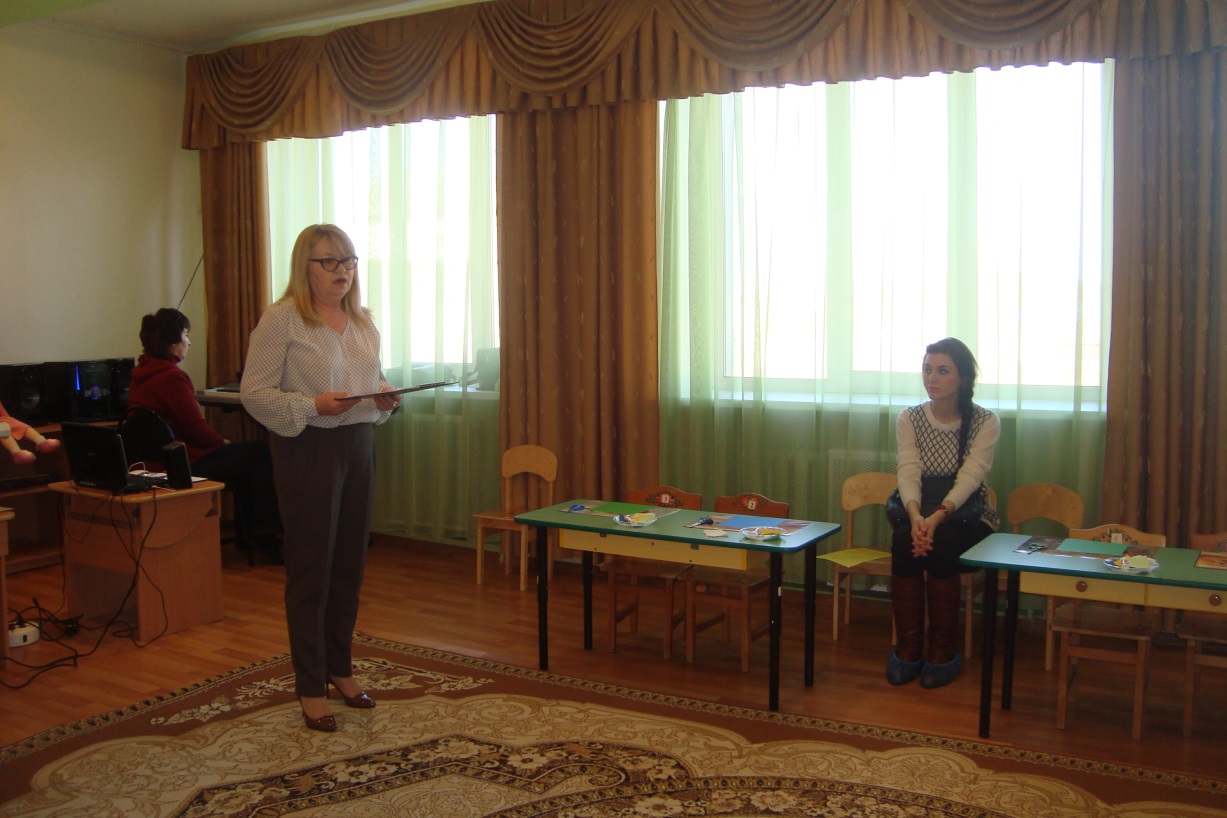 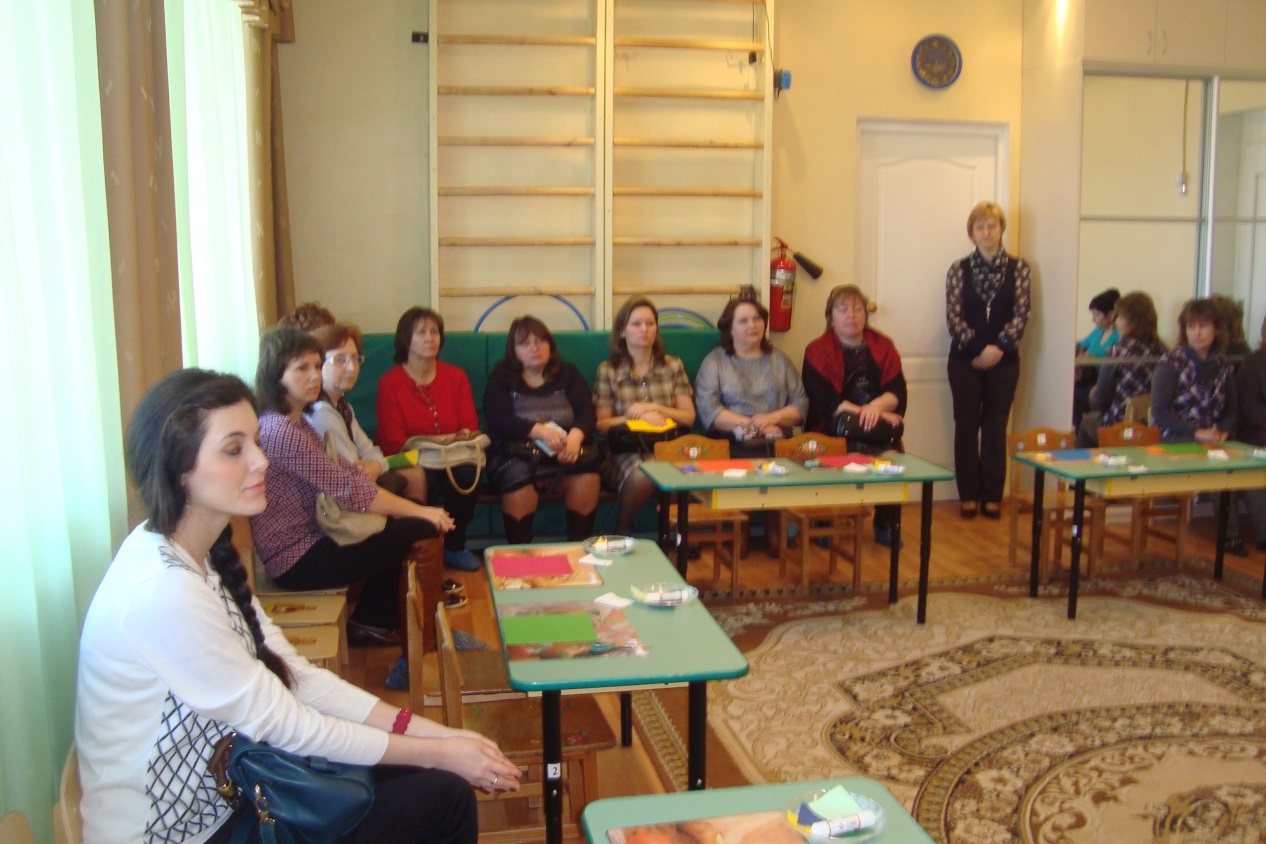 Образовательная деятельность по художественному творчеству (аппликация) с элементами коррекции и снятия психоэмоционального напряжения у детей  группы  комбинированного вида.Тема «Путешествие в сказку»: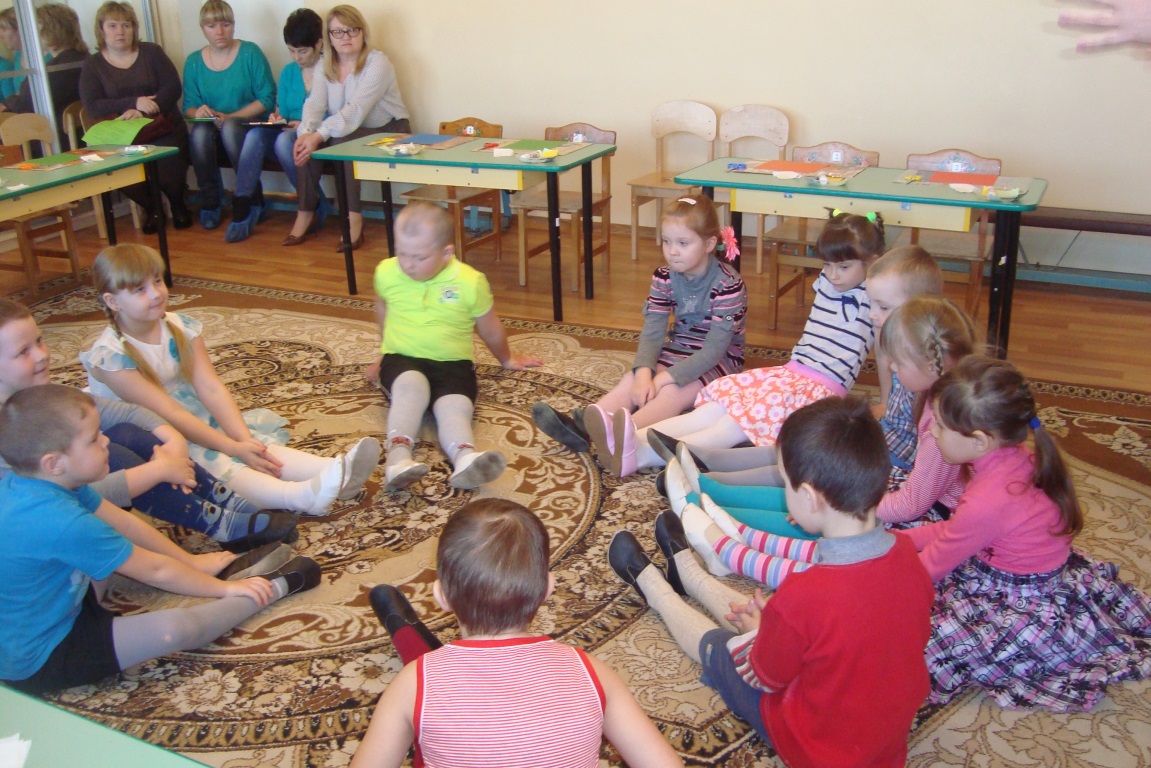 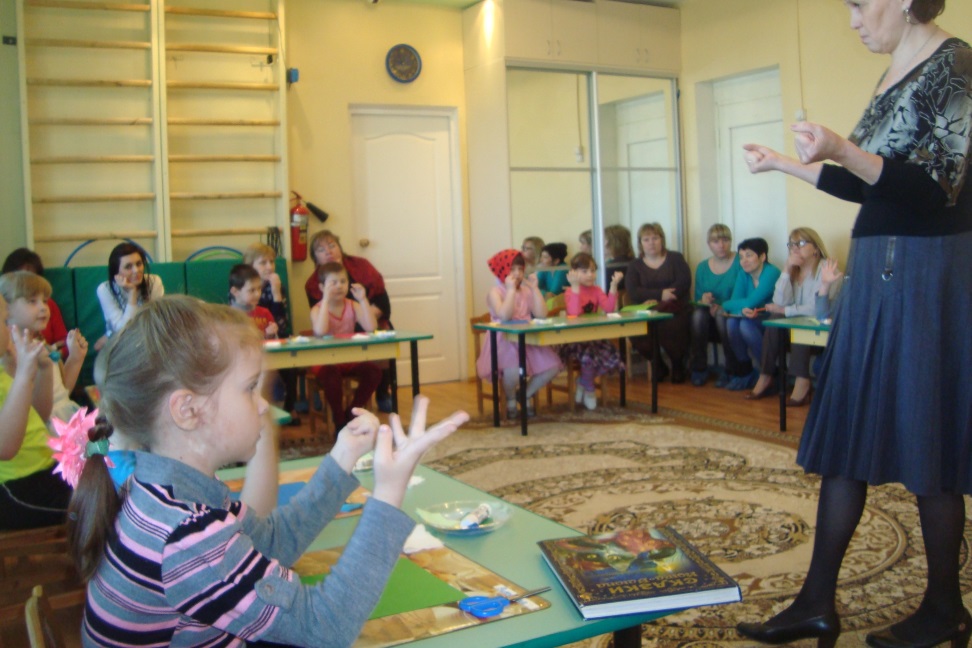 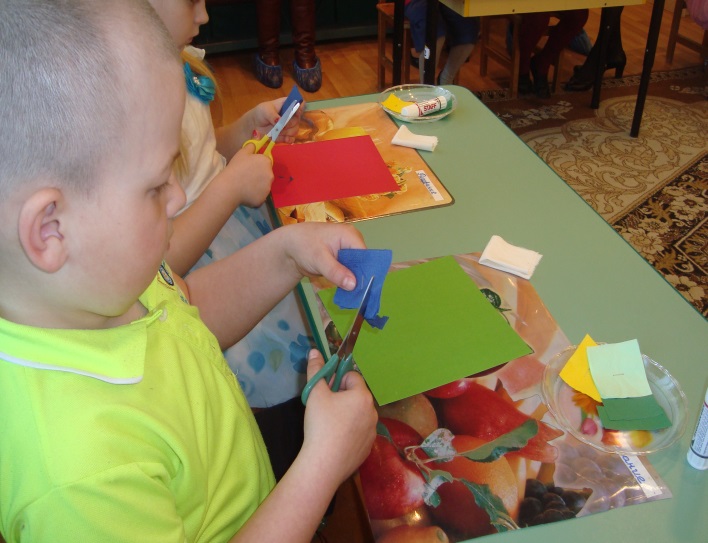 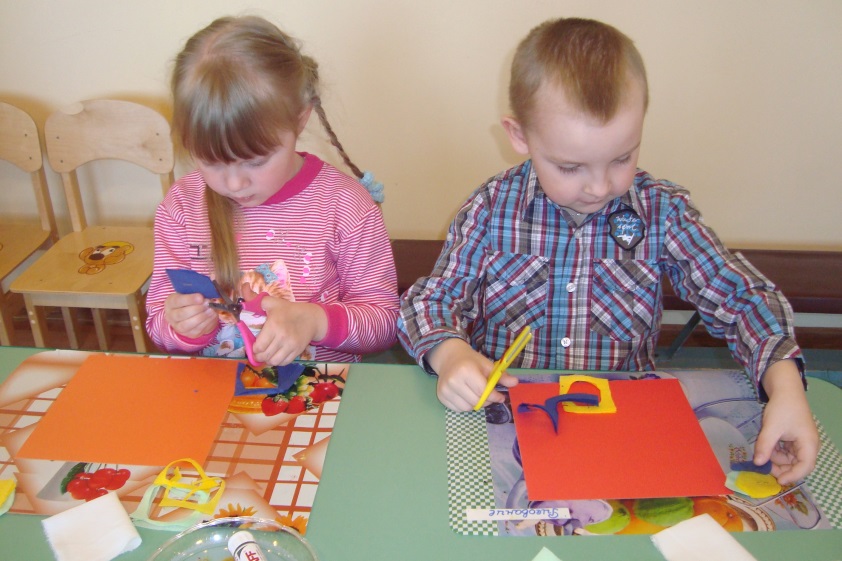 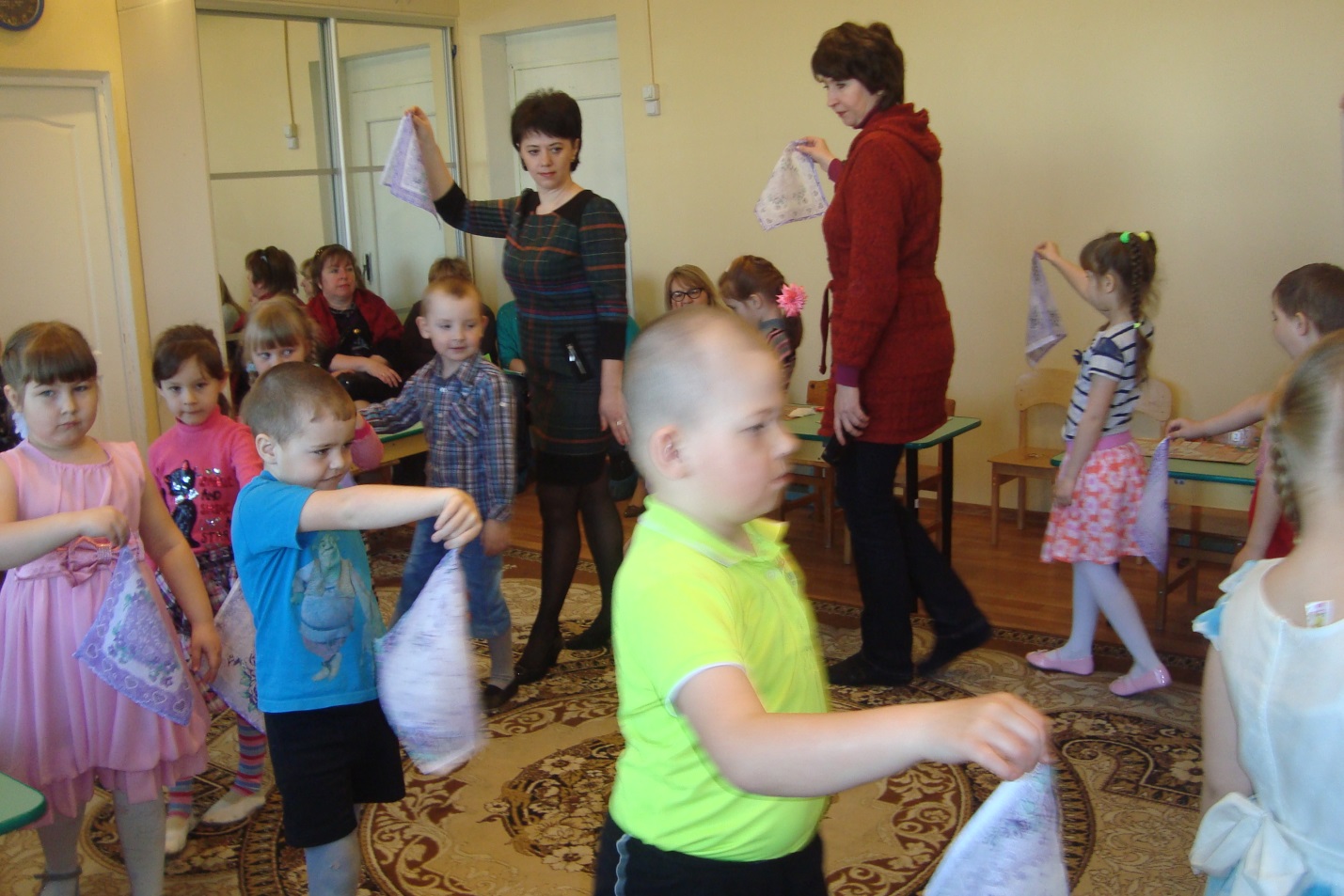 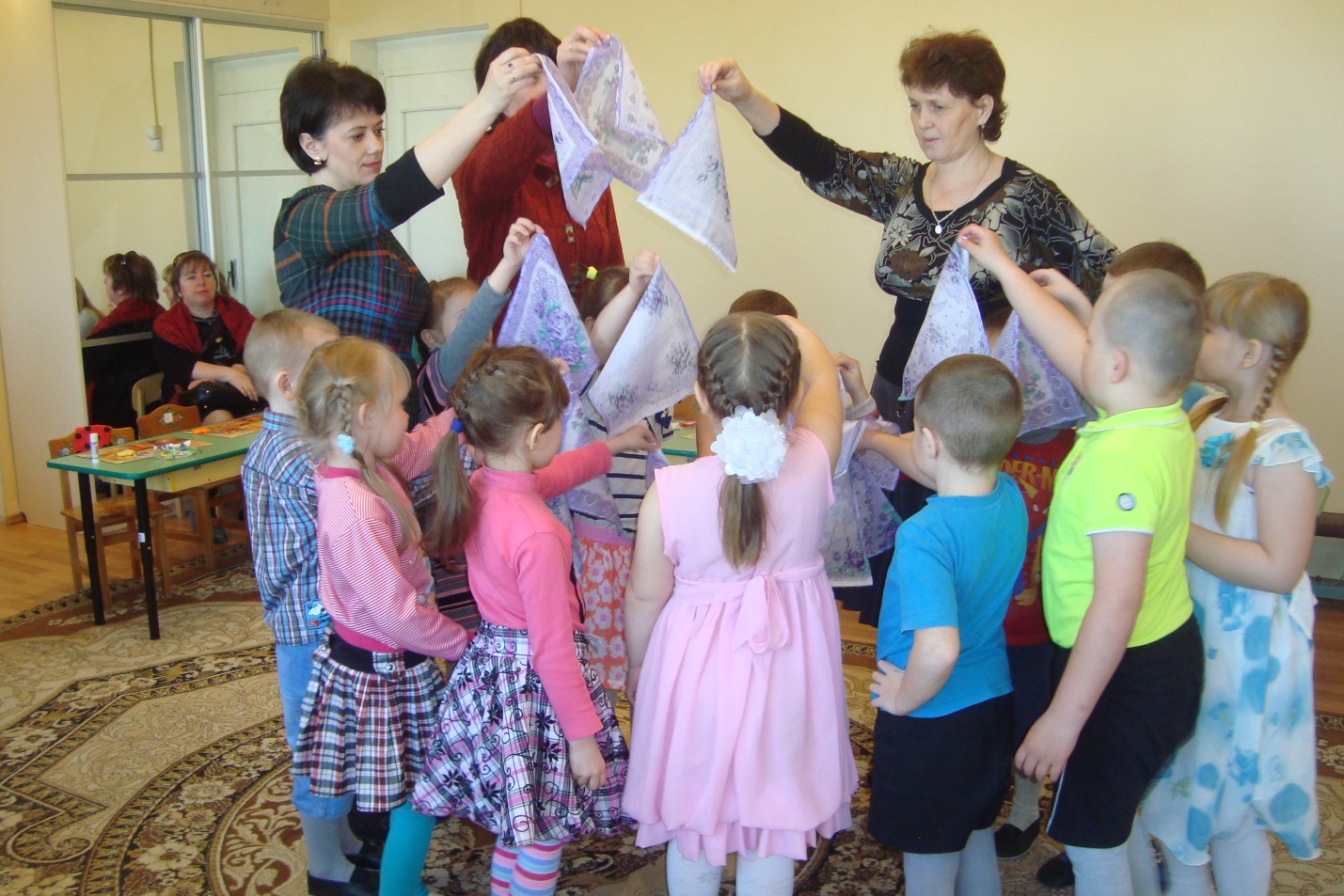  Индивидуальное коррекционно-развивающее занятие учителя-логопеда по лексической теме «Домашние животные»: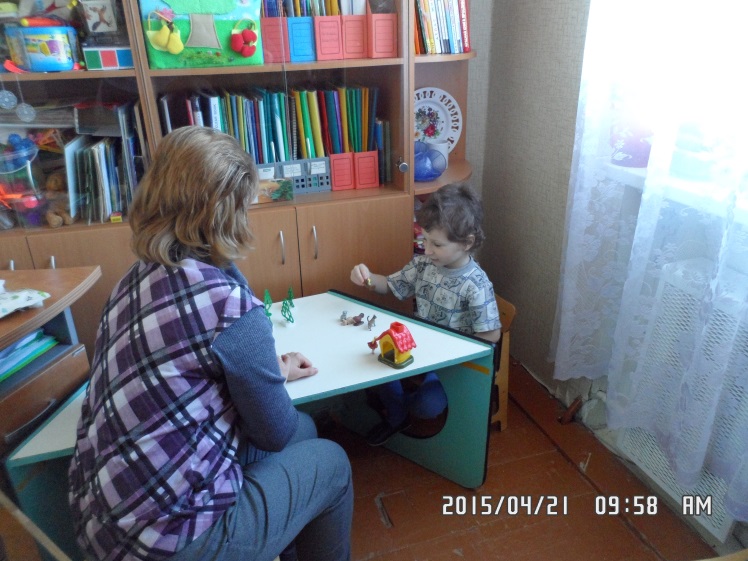 «Организация коррекционно-развивающей работы в ДОУ»Выступления педагогов: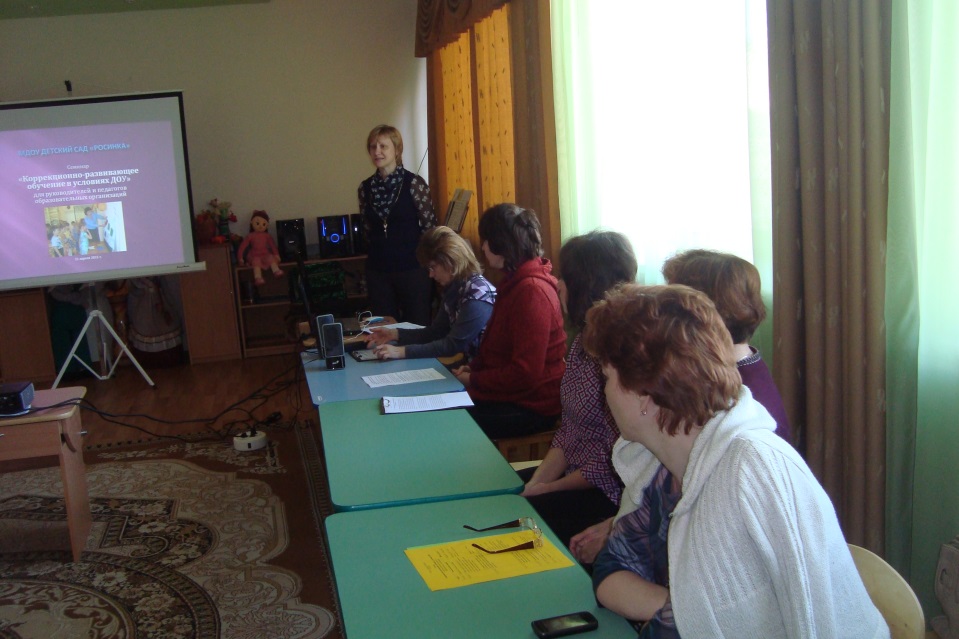 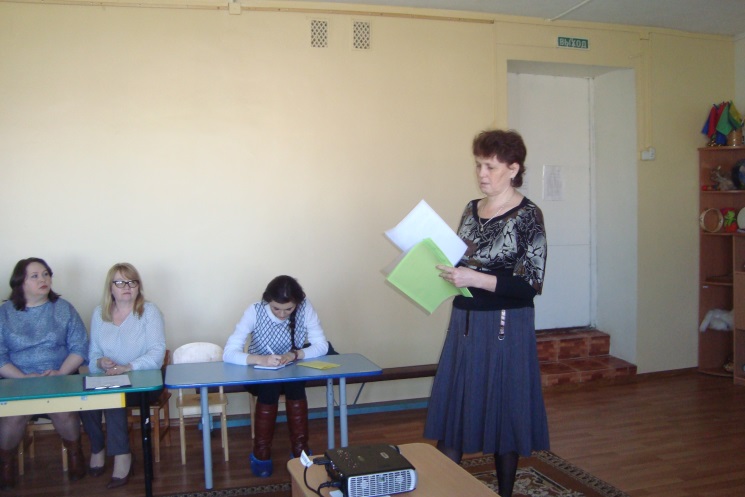 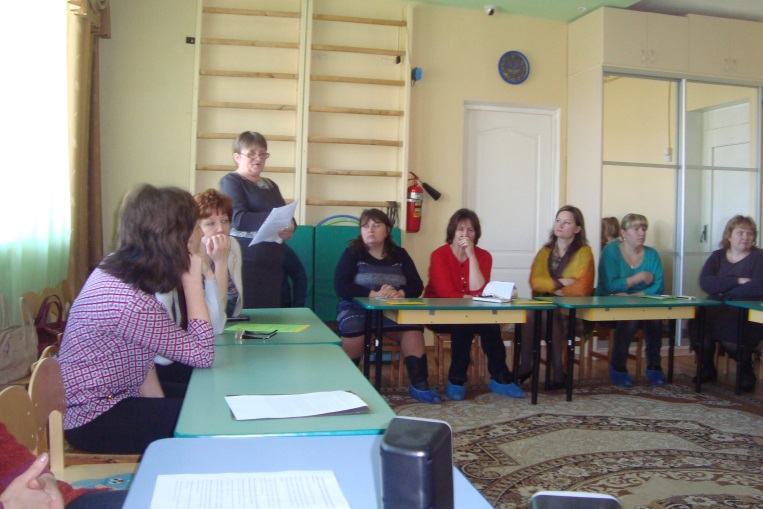 